
По мнению лучших врачей и других специалистов: 
пение - лучшая форма дыхательной гимнастики и не только! 
процесс пения рассматривается как вокально-речевой процесс, в котором на дыхание «нанизывается»: 
Эмоциональная реакция - «вокал». 
Интеллектуальная - идея, смысл текста. 
Моторная деятельность - речь. 

Песни влияют на эмоциональную сферу ребенка, меняют настроение ребенка, позволяют почувствовать себя здесь и сейчас, птичкой или бабочкой!
Оживляя эмоциональную сферу, восстанавливается иммунобиологический процесс, и дети реже болеют. 
Давно известно, что большое количество негативных эмоций снижает иммунитет ребенка, а с помощью хорошей песни, игры эмоциональный тонус повышается. 
Кроме того, с помощью пения развивается экспрессия ребенка: дыхательная, речевая, двигательная, мимическая.  Развиваются музыкально- сенсорные навыки.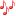 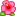 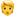 